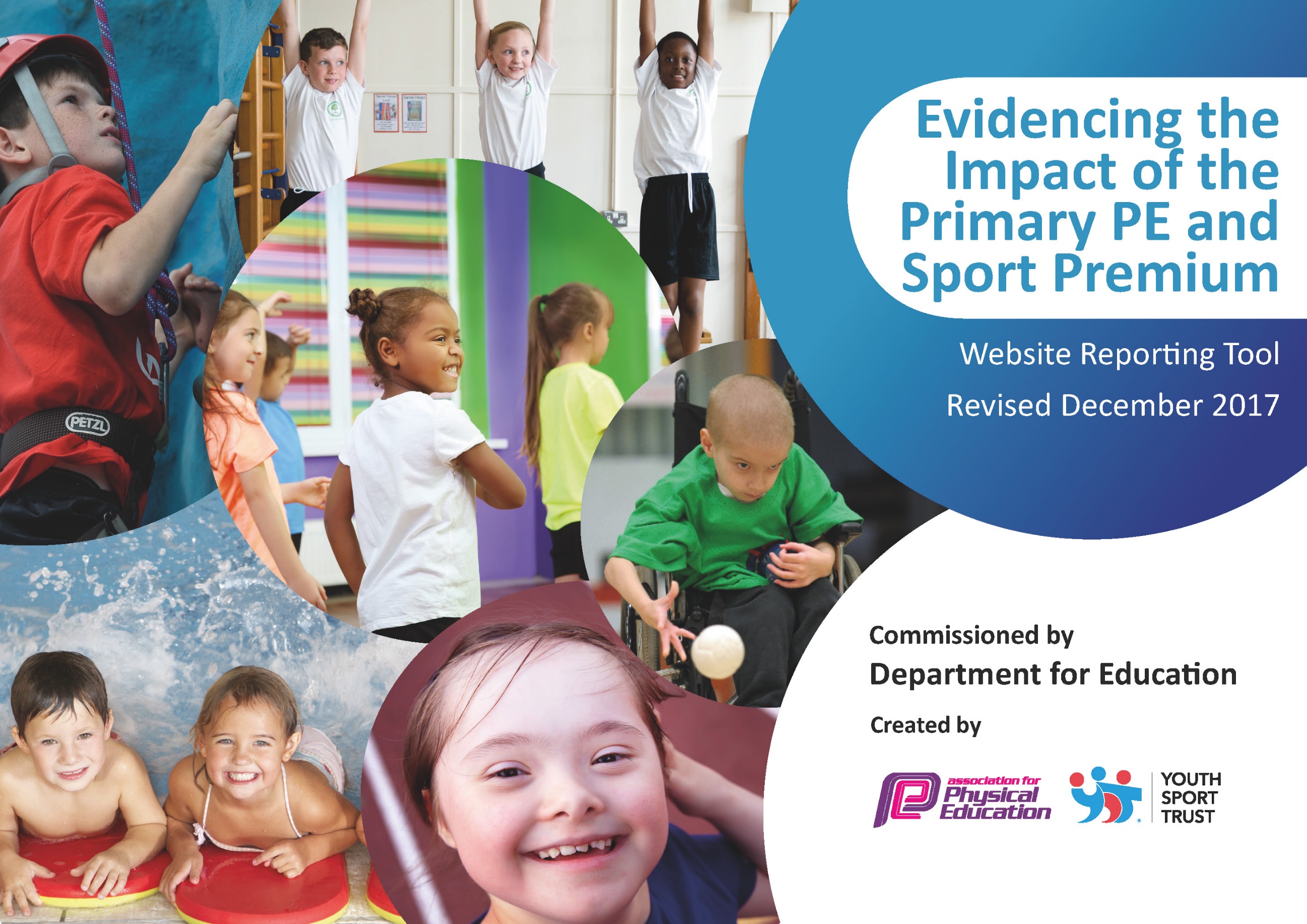 Schools must use the funding to make additional and sustainable improvements to the quality of PE and sport they offer. This means that you should use the Primary PE and Sport Premium to:develop or add to the PE and sport activities that your school already offersbuild capacity and capability within the school to ensure that improvements made now will benefit pupils joining the school in future years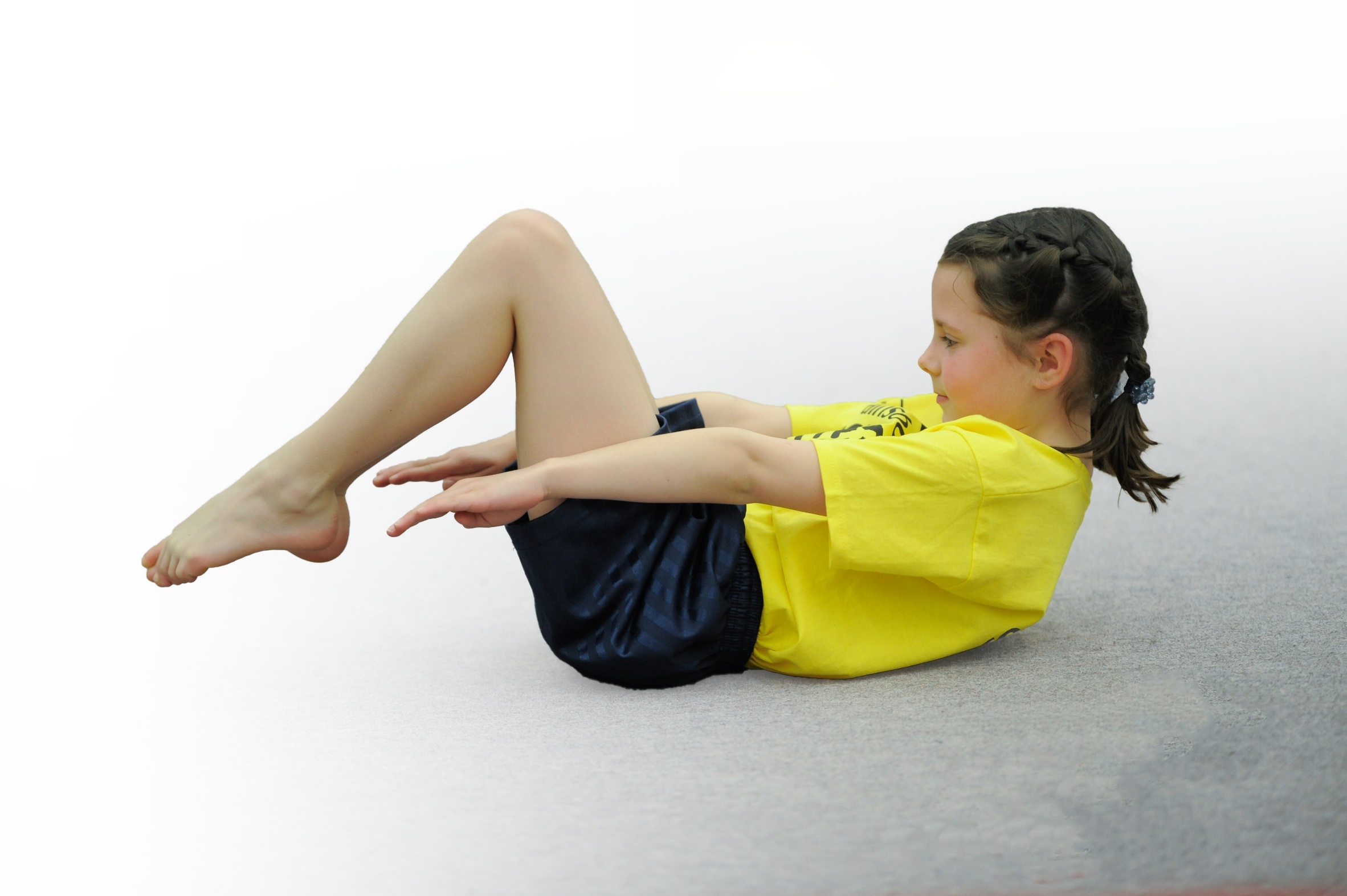 Please visit gov.uk for the revised DfE guidance including the 5 key indicators across which schools should demonstrate an improvement. This document will help you to review your provision and to report your spend. DfE encourages schools to use this template as an effective way of meeting the reporting requirements of the Primary PE and Sport Premium.We recommend you start by reflecting on the impact of current provision and reviewing the previous spend.Under the Ofsted Schools Inspection Framework, inspectors will assess how effectively leaders usethe Primary PE and Sport Premium and measure its impact on outcomes for pupils, and how effectively governors hold them to accountfor this. Schools are required to publish details of how they spend this funding as well as on the impact it has on pupils’ PEand sport participation and attainment.We recommend regularly updating the table andpublishing it on your website as evidenceof your ongoing review into how you are using the moneyto secure maximum, sustainable impact. To see an example of how to complete the table please click HERE.*Schools may wish to provide this information in April, just before the publication deadline.Key achievements to date:Areas for further improvement and baseline evidence of need:Sport has a high profile within our school setting, which is reflected in our Gold Sports Mark award, which we have achieved since 2013.  We have sustained this standard and expectation.  We strive to develop a love of sport amongst the children.  Many are now taking this to a high standard out of school entering championships and area tournaments.We provide a variety of clubs and always strive to extend these across the year groups, each year. We also aim to target groups of children that need enhanced provision.Staff develop their knowledge and skills around PE through CPD from external courses and through working alongside a sports specialist from our feeder secondary school JFAN.As well as PE lessons and after school provision, each class takes part in ‘Take 10’ sessions throughout the day/week in between lessons.Increased provision by sports coaches to enhance preparation for sporting events with local schools.Gym trail for children with additional needs led by a sports coach.We have sports champions in year 6 that lead PE events.We have ‘Walk to School’ weeks and regularly updated our school Travel Plan to enhance this message.Maintain the Gold sports mark and work towards the new Platinum level.Linked to our School Improvement theme of Mindfulness, introduce a yoga club and ‘Relax Kids’ initiative.   Introduce a lunchtime club for girls with a sports coach once a week.Midday Assistants to support sport champions and Playleaders to enhance the love of sport during lunchtimes.Meeting national curriculum requirements for swimming and water safetyPlease complete all of the below*:What percentage of your current Year 6 cohort swim competently, confidently and proficiently over a distance of at least 25 metres?88%  (21/24)What percentage of your current Year 6 cohort use a range of strokes effectively [for example, front crawl, backstroke and breaststroke]?88% (21/24)What percentage of your current Year 6 cohort perform safe self-rescue in different water-based situations?88% (21/24)Schools can choose to use the Primary PE and Sport Premium to provide additional provision for swimming but this must be for activity over and above the national curriculum requirements. Have you used it in this way?No, not this academic year.Academic Year: 2017/18Total fund allocated: £17,490Date Updated:  April 2018Date Updated:  April 2018Key indicator 1: The engagement of all pupils in regular physical activity – Chief Medical Officer guidelines recommend that primary school children undertake at least 30 minutes of physical activity a day in schoolKey indicator 1: The engagement of all pupils in regular physical activity – Chief Medical Officer guidelines recommend that primary school children undertake at least 30 minutes of physical activity a day in schoolKey indicator 1: The engagement of all pupils in regular physical activity – Chief Medical Officer guidelines recommend that primary school children undertake at least 30 minutes of physical activity a day in schoolKey indicator 1: The engagement of all pupils in regular physical activity – Chief Medical Officer guidelines recommend that primary school children undertake at least 30 minutes of physical activity a day in schoolPercentage of total allocation:Key indicator 1: The engagement of all pupils in regular physical activity – Chief Medical Officer guidelines recommend that primary school children undertake at least 30 minutes of physical activity a day in schoolKey indicator 1: The engagement of all pupils in regular physical activity – Chief Medical Officer guidelines recommend that primary school children undertake at least 30 minutes of physical activity a day in schoolKey indicator 1: The engagement of all pupils in regular physical activity – Chief Medical Officer guidelines recommend that primary school children undertake at least 30 minutes of physical activity a day in schoolKey indicator 1: The engagement of all pupils in regular physical activity – Chief Medical Officer guidelines recommend that primary school children undertake at least 30 minutes of physical activity a day in school67%School focus with clarity on intended impact on pupils:Actions to achieve:Funding allocated:Evidence and impact:Sustainability and suggested next steps:To further improve the provision andquality of PE & School Sport atClavering Primary SchoolBroaden the sporting opportunities and experiences available to pupils.To develop a love of sport and physical activity.Sports Coach teaching PE to all yeargroups over time – 3 x afternoons aweek(includes preparation for Family andSports Partnership events)Sustainable modelAs well as PE lessons and after school provision, continue with each class taking part in ‘Take 10’ sessions throughout the day/week in between lessons.Linked to our School Improvement theme of Mindfulness, introduce a yoga club and ‘Relax Kids’ initiative.   Introduce a lunchtime club for girls with a sports coach once a week.Midday Assistants to support sport champions and Playleaders to enhance the love of sport during lunchtimes.Gym trail for children with additional needs led by a sports coach.£11,700Range of sports provided and experienced.Healthy children and awareness. The majority of children will have attended a sporting event outside school.All children will have participated in an intra school competition. maintainSainsbury's gold sports mark and work towards the new platinum levelTake 10 embedded in the school day across the school.Work towards becoming a ‘Mindfulness’ school.Midday Assistants to support sport champions and Playleaders to enhance the love of sport during lunchtimes.Key indicator 2: The profile of PE and sport being raised across the school as a tool for whole school improvementKey indicator 2: The profile of PE and sport being raised across the school as a tool for whole school improvementKey indicator 2: The profile of PE and sport being raised across the school as a tool for whole school improvementKey indicator 2: The profile of PE and sport being raised across the school as a tool for whole school improvementPercentage of total allocation:Key indicator 2: The profile of PE and sport being raised across the school as a tool for whole school improvementKey indicator 2: The profile of PE and sport being raised across the school as a tool for whole school improvementKey indicator 2: The profile of PE and sport being raised across the school as a tool for whole school improvementKey indicator 2: The profile of PE and sport being raised across the school as a tool for whole school improvement26%School focus with clarity on intended impact on pupils:Actions to achieve:Funding allocated:Evidence and impact:Sustainability and suggested next steps:To continue to provideopportunities for all children tocompete in inter school competitions.To provide opportunities for allchildren to compete in intra school competitions.To organise teachers andclasses to enable all children toattend outside sporting events.To organise house/ classCompetitions - dance/ rounders£4590 – supply and transportThe majority of children will have attended a sporting event outside school.All children will have participated in an intra school competition. maintainSainsbury's gold sports mark and work towards the new platinum levelMaintain links with local schools to continue with cross working once the funding has ceased.Key indicator 3: Increased confidence, knowledge and skills of all staff in teaching PE and sportKey indicator 3: Increased confidence, knowledge and skills of all staff in teaching PE and sportKey indicator 3: Increased confidence, knowledge and skills of all staff in teaching PE and sportKey indicator 3: Increased confidence, knowledge and skills of all staff in teaching PE and sportPercentage of total allocation:Key indicator 3: Increased confidence, knowledge and skills of all staff in teaching PE and sportKey indicator 3: Increased confidence, knowledge and skills of all staff in teaching PE and sportKey indicator 3: Increased confidence, knowledge and skills of all staff in teaching PE and sportKey indicator 3: Increased confidence, knowledge and skills of all staff in teaching PE and sport7%School focus with clarity on intendedimpact on pupils:Actions to achieve:Fundingallocated:Evidence and impact:Sustainability and suggestednext steps:To further improve the provision andquality of PE & School Sport at Clavering Primary SchoolEnsure that PE & School Sport is judged as at least good by external monitoring.Broaden the sporting opportunities and experiences available to pupils.To develop a love of sport and physical activityExternal PE coach/teacherworking and teaching alongsideClavering staffTraining events for teachersacross our cluster of schoolswith specialist coaches£1200Staff expertise increased/ developedStaff to share CPD to increase sustainability across the school.Maintain links with Lisa Dunlop from JFAN.Key indicator 4: Broader experience of a range of sports and activities offered to all pupilsKey indicator 4: Broader experience of a range of sports and activities offered to all pupilsKey indicator 4: Broader experience of a range of sports and activities offered to all pupilsKey indicator 4: Broader experience of a range of sports and activities offered to all pupilsPercentage of total allocation:Key indicator 4: Broader experience of a range of sports and activities offered to all pupilsKey indicator 4: Broader experience of a range of sports and activities offered to all pupilsKey indicator 4: Broader experience of a range of sports and activities offered to all pupilsKey indicator 4: Broader experience of a range of sports and activities offered to all pupils67%School focus with clarity on intendedimpact on pupils:Actions to achieve:Fundingallocated:Evidence and impact:Sustainability and suggestednext steps:To further improve the provision andquality of PE & School Sport atClavering Primary SchoolBroaden the sporting opportunities and experiences available to pupils.To develop a love of sport and physical activity.Sports Coach teaching PE to all yeargroups over time – 3 x afternoons aweek(includes preparation for Family andSports Partnership events)Sustainable modelAs well as PE lessons and after school provision, continue with each class taking part in ‘Take 10’ sessions throughout the day/week in between lessons.Linked to our School Improvement theme of Mindfulness, introduce a yoga club and ‘Relax Kids’ initiative.   Introduce a lunchtime club for girls with a sports coach once a week.Midday Assistants to support sport champions and Playleaders to enhance the love of sport during lunchtimes.Gym trail for children with additional needs led by a sports coach.£11,700Range of sports provided and experienced.Healthy children and awareness. The majority of children will have attended a sporting event outside school.All children will have participated in an intra school competition. maintainSainsbury's gold sports mark and work towards the new platinum levelTake 10 embedded in the school day across the school.Work towards becoming a ‘Mindfulness’ school.Midday Assistants to support sport champions and Playleaders to enhance the love of sport during lunchtimes.Key indicator 5: Increased participation in competitive sportKey indicator 5: Increased participation in competitive sportKey indicator 5: Increased participation in competitive sportKey indicator 5: Increased participation in competitive sportPercentage of total allocation:Key indicator 5: Increased participation in competitive sportKey indicator 5: Increased participation in competitive sportKey indicator 5: Increased participation in competitive sportKey indicator 5: Increased participation in competitive sport26%School focus with clarity on intendedimpact on pupils:Actions to achieve:Fundingallocated:Evidence and impact:Sustainability and suggestednext steps:To continue to provideopportunities for all children tocompete in inter school competitions.To provide opportunities for allchildren to compete in intra school competitions.To organise teachers andclasses to enable all children toattend outside sporting events.To organise house/ classCompetitions - dance/ rounders£4590 – supply and transportThe majority of children will have attended a sporting event outside school.All children will have participated in an intra school competition. maintainSainsbury's gold sports mark and work towards the new platinum levelMaintain links with local schools to continue with cross working once the funding has ceased.